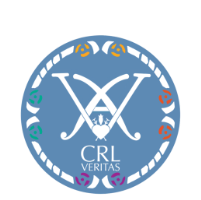 REQUEST FOR ABSENCE DURING TERM TIMEFor Senior Pupils – Mrs MH CollinsFor Junior Pupils – Mrs K KnowlesFor Prep and Pre-Prep Pupils – Miss E KeaneAuthorised absence is requested for ……………………………………………………………………………………….. (name of pupil) Dates:  from ……………………………………………… until ………………………………………. in Form ………………………………………….Reason for seeking absence:………………………………………………………………………………………………………………………………………………………………………………………………………………………………………………………………………………………………………………………………………………………………………………………………………………………………………………………………………...……………………………………………………………………………………………………Signed : ………………………………………………………………………….…………………  Date: …………………………………………………………                                    (Parent / Carer)N.B.Absence from school for a family holiday or an extended trip can be authorised only by the school and will be considered only in circumstances acceptable to the school.Absence not approved by the school, in writing and in advance, will be recorded as “unauthorised”.___________________________________________________________________________________To: ………………………………………………………………………………………………………………………………………………. (Parent / Carer)Your request is approved and the absence as set our above is duly authorised.Your request is not approved; therefore, if the pupil is absence as proposed above, it will be recorded as unauthorised for the following reasons:…………………………………………………………………………………………………………………………………………………………………………………………………………………………………………………………………………………………………………………………………………………………………………Signed: ………………………………………………………………………………………  Date: ……………………………………………………………Copies toSchool OfficeForm TeacherSenior Form TeacherHeadteacher